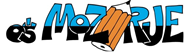 NAROČILNICA ZA BREZPLAČNO IZPOSOJO UČBENIKOV IN DELOVNIKOV IZ UČBENIŠKEGA SKLADAZA ŠOLSKO LETO 2020/21Za svojega otroka (ime in priimek)_____________________________________________, nepreklicno naročam   ne naročam brezplačno izposojo učbenikov in nepovratnih delovnih zvezkov iz učbeniškega sklada za         2.         3.      (obkrožite)   razred.Podpis staršev:______________________________